PROTOKÓŁ Nr XII / 2011z posiedzenia Rady Miasta Łaskarzew odbytego dnia 28 września  2011 roku w Urzędzie Miasta ŁaskarzewStan Rady Miasta – 14 radnych, obecnych wg listy obecności /nieobecny radny Z.Dębek/.Z udziałem:Burmistrz Miasta – L. Sopel-SerejaSekretarz Miasta – M. Garnek-OwczarczykSkarbnik Miasta –  K. KrzemińskaMecenas – A. CzyżewskiZaproszeni goście /lista w załączeniu/MieszkańcyAd1.Przewodnicząca Rady Miasta Łaskarzew radna Małgorzata Seremak otworzyła XII sesję Rady Miasta Łaskarzew, po czym odczytała proponowany porządek obrad.Otwarcie obrad.Wybór sekretarza obrad.Przyjęcie porządku obrad.Przyjęcie protokółu z poprzedniej  sesji.Podjęcie uchwały w sprawie zmian w budżecie miasta na rok 2011.Podjęcie uchwały w sprawie zmian Wieloletniej Prognozy Finansowej na lata 2011-2021.Podjęcie uchwały w sprawie wyrażenia zgody na poddanie się egzekucji.Podjęcie uchwały w sprawie wyboru ławników na kadencję w latach 2012-2015.Podjęcie uchwały w sprawie ustalenia Regulaminu określającego wysokość oraz szczegółowe warunki przyznawania nauczycielom dodatku za wysługę lat, motywacyjnego, funkcyjnego i za warunki pracy oraz niektórych innych składników wynagrodzenia. Podjęcie uchwały w sprawie określenia szczegółowego sposobu konsultowania z organizacjami pozarządowymi i podmiotami w art. 3 ust. 3 ustawy z dnia 24 kwietnia 2003 r. o działalności pożytku publicznego i o wolontariacie, projektów aktów prawa miejscowego w dziedzinach dotyczących działalności statutowej tych organizacji.Podjęcie uchwały w sprawie określenia trybu postępowania o udzielenie dotacji dla podmiotów niezliczonych do sektora finansów publicznych i niedziałających w celu osiągnięcia zysku, na zadania inne niż określone w ustawie o działalności pożytku publicznego i wolontariacie, sposobu rozliczenia dotacji oraz sposobu kontroli wykonywania zleconego zadania.Podjęcie uchwały w sprawie określenia warunków i trybu finansowania rozwoju sportu przez Miasto Łaskarzew.Informacja dotycząca funkcjonowania OSP w Łaskarzewie.Informacja z działalności Miejskiej Biblioteki  Publicznej w Łaskarzewie za I półrocze 2011 r. Sprawozdanie Burmistrza Miasta z działalności pomiędzy sesjami.Sprawozdanie Przewodniczącej Rady Miasta z działalności pomiędzy sesjami.Zapytania i interpelacje.Sprawy różne.Zamknięcie obrad.Ad2.Rada Miasta przystąpiła do wyboru sekretarza obrad.Jednogłośnie sekretarzem obrad został wybrany radny R. StępieńPrzewodnicząca RM zapytała czy są uwagi odnośnie porządku obrad?p. Burmistrz zgłosiła że chciała by wprowadzić trzy projektu uchwał na dzisiejszą sesję1. dotyczy, na podstawie art. 18 ustęp 2 pkt. 3 ust. z 8 marca 1990r.  w związku ze złożonym w dniu 29 czerwca 2011r. złożoną przez p. Krystynę Krzemińska odwołania z zajmowanego  stanowiska Skarbnika Miasta Łaskarzew, składa wniosek o odwołanie p. Krzemińskiej z zajmowanego stanowiska w wykonaniu przedkłada p. Burmistrz projekt uchwały w przedmiotowej sprawie2. że nie możemy zostać bez Skarbnika, w związku z powyższym p. Burmistrz złożyła wniosek o powołanie p. Marianny Siwińskiej na stanowisko Skarbnika m. Łaskarzew, kandydatka została wyłoniona na stanowisko w drodze naboru ,konkurs  ogłoszony był dwa razy, Pani Siwińska posiada wymagane wykształcenie , dziesięcioletnie doświadczenie na stanowisku skarbnika, spełnia wymagania co do charakteru pracy , dyspozycyjność, samodzielność w działaniu   P. Burmistrz dodała że dostali Państwo Radni druki do przedmiotowej uchwały3 Uchwała w sprawie zatwierdzenia do realizacji projektu systemowego „Indywidualizacja nauczania w Łaskarzewie” w ramach Programu  Operacyjnego Kapitał Ludzki na lata 2007 – 2013  Projekt IX„ Rozwój wykształcenia i kompetencji w regionach”, pod działanie 9.1.2 „ Wyrównywanie szans edukacyjnych uczniów  z grup o utrudnionym dostępie do edukacji oraz zmniejszenie różnic w jakości usług  edukacyjnych” – Projekt systemowy „Indywidualizacja procesu nauczania i wychowania uczniów klas I-III szkół podstawowych”, realizowanego przez Mazowiecką Jednostkę Wdrażania Programów Unijnych w Warszawie, i jest to jeden z załączników do umowy jaką musimy podpisać z urzędem w celu otrzymania dofinansowanie na ten projekt w wysokości 70 tys.  Przewodnicząca RM zaproponowała aby uchwała w sprawie zatwierdzenia realizacji była w punkcie 9a,Przewodnicząca zapytała kto jest za przyjęciem, 14 głosów było za/jednogłośnie, w sprawie odwołania p. Skarbnik aby był punkt 14a, Przewodnicząca RM zapytała kto jest za przyjęciem 14 za/ jednogłośnie, 14b w sprawie powołania nowej Pani Skarbnik , za przyjęciem tego punktu 14 głosów/ jednogłośnieAd3Przewodnicząca RM jeszcze raz przystąpiła do odczytania porządku obrad z uwzględnionymi punktami Otwarcie obrad.Wybór sekretarza obrad.Przyjęcie porządku obrad.Przyjęcie protokółu z poprzedniej  sesji.Podjęcie uchwały w sprawie zmian w budżecie miasta na rok 2011.Podjęcie uchwały w sprawie zmian Wieloletniej Prognozy Finansowej na lata 2011-2021.Podjęcie uchwały w sprawie wyrażenia zgody na poddanie się egzekucji.Podjęcie uchwały w sprawie wyboru ławników na kadencję w latach 2012-2015.Podjęcie uchwały w sprawie ustalenia Regulaminu określającego wysokość oraz szczegółowe warunki przyznawania nauczycielom dodatku za wysługę lat, motywacyjnego, funkcyjnego i za warunki pracy oraz niektórych innych składników wynagrodzenia.  9a. Podjęcie Uchwały w sprawie zatwierdzenia do realizacji projektu systemowego „ Indywidualizacja nauczania w Łaskarzewie” w ramach Programu Operacyjnego Kapitał Ludzki na lat 2007 – 2013 (Priorytet IX „Rozwój wykształcenia i kompetencji w regionach” , pod działanie 9.1.2 „ Wyrównywanie szans edukacyjnych uczniów z grupy o utrudnionym dostępie do edukacji oraz zmniejszania różnic w jakości usług edukacyjnych” – Projekt systemowy „ Indywidualizacja procesu nauczania i wychowania uczniów klas I-III szkół podstawowych”, realizowanego przez Mazowiecka Jednostkę Wdrażania Programów Unijnych w Warszawie.   Podjęcie uchwały w sprawie określenia szczegółowego sposobu konsultowania z organizacjami pozarządowymi i podmiotami w art. 3 ust. 3 ustawy z dnia 24 kwietnia 2003 r. o działalności pożytku publicznego i o wolontariacie, projektów aktów prawa miejscowego w dziedzinach dotyczących działalności statutowej tych organizacji.Podjęcie uchwały w sprawie określenia trybu postępowania o udzielenie dotacji dla podmiotów niezliczonych do sektora finansów publicznych i niedziałających w celu osiągnięcia zysku, na zadania inne niż określone w ustawie o działalności pożytku publicznego i wolontariacie, sposobu rozliczenia dotacji oraz sposobu kontroli wykonywania zleconego zadania.Podjęcie uchwały w sprawie określenia warunków i trybu finansowania rozwoju sportu przez Miasto Łaskarzew.Informacja dotycząca funkcjonowania OSP w Łaskarzewie.Informacja z działalności Miejskiej Biblioteki  Publicznej w Łaskarzewie za I półrocze 2011 r.  14a. Uchwała w sprawie odwołania Skarbnika Miasta Łaskarzew.14b. Uchwała w sprawie powołania Skarbnika Miasta Łaskarzew.Sprawozdanie Burmistrza Miasta z działalności pomiędzy sesjami.Sprawozdanie Przewodniczącej Rady Miasta z działalności pomiędzy sesjami.Zapytania i interpelacje.Sprawy różne.       19.Zamknięcie obradAd4Przyjęcie protokołu z poprzedniej sesji Przewodnicząca zapytała czy są uwagi ? Uwag nie było Za przyjęciem protokółu z poprzedniej sesji było 13 głosów, 1 osoba wstrzymała się Ad5Załącznik nr 1 w projekcje uchwały  zmiany w dziale 600 Transport i Łączność zmiany dotyczą przesunięć zmniejszenia planu wydatków na zadania inwestycyjne   z kolej  zwiększenie na zakup materiałów 2 tys. na zakup usług pozostałych 6.100,00 tys. zmniejszenie wydatków na zadania inwestycyjne jest tak jakby przyczyną zwiększenia wydatków na zadania bieżące w oświacie automatycznie plan wydatków zadania inwestycyjne przesunięty był by na wydatki związane z wynagrodzeniem i składkami społecznymi w oświacie. Dział 754 zwiększenie wydatków o 700 zł, kwota ta dotyczy zapłaty na ubezpieczenia członków OSP, w oświacie w 801 zmiany to są tak jakby zmiany pomiędzy poszczególnymi zmianami zgodnie z wnioskiem Pani księgowej referatu z tym że kwota 25 tys. rozdział 80101   paragraf 60 to był plan 25 tys. zabezpieczony na zakup pieca w szkole nr 2 w tej chwili proponujemy zmniejszyć ten plan wydatków z przeznaczeniem na plany z wynagrodzeniem,  dział 852 pomoc społeczna zmniejszenie wydatków na wypłaty dodatków mieszkaniowych, dział 854 to są zmiany te 5 tys. Pani księgowej zgodnie z wnioskiem , a z kolej zwiększenie wydatków pomiędzy paragrafami zgodnie z wnioskiem Pani księgowej referatu, dział 900 to jest zmniejszenie kwoty 5 tys. to jest z planu przeznaczonego na przyłącze wodnokanalizacyjne , zwiększenie w rozdziale 9000 jest to plan na remont kompaktora którego ogólny koszt wyniósł 30 tys. p. skarbnik dodała ze proponujemy tu zwiększyć wydatki na placówkach oświatowych ogólnie na 100 tys. z budżetu gminy pomijając subwencje oświatową .Radny Sierański J. dodał że stanowisko komisji budżetowej jest pozytywne.Radny Bożek zapytał o przesunięcia dot. przyłącza kanalizacyjnegop. Skarbnik , że plan wydatków na wykonanie przyłącza  wodnokanalizacyjne wynosił ogólnie 10 tys. są jeszcze takie przypadki mieszkańców którzy kiedyś zapłacili na Społeczny Komitet i do tej pory jeszcze nie mieli przyłącza wykonanego , a te wpłaty na komitet były przekazywane jako dochód miasta, teraz miasto jest zobowiązane z własnych środków wykonać  przyłącze czy wodociągowe czy kanalizacyjne i kwota była 10 tys. i teraz jedno czy dwa  przyłącza są wykonane i jeszcze proponujemy 5 tys. zmniejszyć, aby ogólnie została kwota 5 tys. na to zadanie .p. Burmistrz dodała że mamy problem z jednym przyłączem ponieważ musimy się przebić przez ulicęradny Paziewski dodał u Pani Wachnickiej  z ul. Alejowej radny Bożek zapytał o kompaktor p. skarbnik odpowiedziała że koszt wyniósł 30 tys. Przewodnicząca RM  dodała że działał 3 dnip. Burmistrz dodała że  ten kompaktor jest już stary, a bez kompaktora wysypisko nie będzie funkcjonowało , albo wyremontujemy ten, albo będziemy wypożyczać, albo kupimy nowy,    Radny Paziewski zapytał o koszt takiego kompaktora Radny Sierański J. dodał że ok. 150 tys.  -250 tys. używany Radna Kozikowska zapytała czy my nie mamy żadnych innych metod pokrywania  bieżące działalności  p. Burmistrz odpowiedziała ze w chwili obecnej złożyliśmy wniosek do ministerstwa oświaty, dostaliśmy odpowiedź odmowną i nie dostaniemy żadnych subwencji, były podane złe dane w tamtym roku do ministerstwa, otrzymaliśmy subwencję mniejszą, staramy się  co z tego wyniknie to się dopiero okaże, w chwili obecnej nie ma innych środków , nie mamy dotacji innych  musimy ściągać z innych paragrafów radny Paziewski zapytał czy nie możemy skorzystać z rezerwy oświatowejp. Burmistrz odpowiedziała że nie Radny Paziewski zapytał czym to jest zmotywowane, czym ministerstwo motywuje p. Burmistrz odpowiedziała że mogli byśmy skorzystać gdyby nastąpiło coś na kształt kataklizmu, zalanie szkoły uderzenie pioruna, powódźPrzewodnicząca RM zapytała czy są jeszcze jakieś uwagi? Uwag nie było Rada przeszła do głosowania  Za przyjęciem zmian w budżecie 8 osóbPrzeciw 4 osobyWstrzymało się 2 osoby  Uchwała została podjęta.Ad6.Przewodnicząca RM poprosiła o wypowiedź Skarbnika p. Skarbnik odpowiedziała że jest to zw3iązane ze zmianami planu wydatków na zadania inwestycyjne i tu dlatego trzeba zmienić wieloletnią prognozęPrzewodnicząca przeszła do głosowana Za przyjęciem 8 osóbPrzeciw 4 osoby Wstrzymały się 2 osobyUchwała została podjęta.Ad7. Przewodnicząca RM poprosiła o wypowiedź p. Burmistrzp. Burmistrz odpowiedziała że środku które możemy otrzymać z PFRON -u na wyposażenie stanowiska pracy dla osoby niepełnosprawnej  pozyskanie ich jest określone warunkami , jednym ze spełnienia warunków jest spełnienia wszystkich zakresów umowy czyli zakupienie sprzętu w kwocie którą deklarowaliśmy, wyposażenie pokoju, zatrudnienie tej osoby i na kwotę 40 tys. miasto musi się poddać egzekucji w formie aktu notarialnego gdy byśmy nie chcieli się z tego wywiązać   	ani nie oddać pieniędzy no to w taki sposób PEFRON   się zabezpiecza że podpisujemy akt i poddajemy się egzekucji.Przewodnicząca RM zapytała czy są jeszcze jakieś pytania ?Radny Bożek zapytał czy to jest konieczne?p. Burmistrz odpowiedziała, że ciężko powiedzieć „jest potrzebne”   bo nasza strona informacyjna działa jak wiemy bardzo źle, pieniądze na zatrudnienie tej osoby dostajemy z Urzędu Pracy, radny Bożek zapytał czy to będzie informatyk , tak  p. Burmistrz odpowiedziała że to będzie Pani która generalnie będzie zajmowała się bipem i stroną internetową , ta osoba stricte nie jest z wykształcenia informatykiem, tylko ż naszym obowiązkiem jest też pomóc takiej osobie niepełnosprawnej ,  PFRON i tak płacimy w tym momencie refunduje nam to Urząd Pracy , w chwili obecnej odchodzi jedna osoba, więc myślę dodała p. Burmistrz że będzie nas na to stać, p. Burmistrz dodała że teraz płacimy na PFRON 3 tys.Przewodnicząca RM zapytała, czy są jeszcze jakieś pytania? Pytań nie było.Przewodnicząca RM przeszła do głosowania Za przyjęciem 13 osóbWstrzymała się 1 osobaUchwała została podjęta.Ad8. Przewodnicząca RM poprosiła Radnego Sierańskiego K. o zabranie głosuRadny Sierański K –Wiceprzewodniczący RM przedstawił opinię na ławnika (załącznik nr 1 )Przewodnicząca RM powiedziała że teraz przejdziemy do wyboru komisji skrutacyjnej, Członkami komisji skrutacyjnej zostali, Radny Pałyska M, Laskowska A., Sierański J.   Radny  Pałyska rozdał radnym karty do głosowania na ławników.Rada Miasta przeszła do głosowania Radny Pałyska Przewodniczący Komisji Skrutacyjnej odczytał protokół z prac Komisji Skrutacyjnej(Protokół w załączniku nr 2)Ad9.Przewodnicząca RM poprosiła o zabranie głosu p. Burmistrz p. Burmistrz odpowiedziała że jeżeli chodzi o regulamin, właściwie zmieniły się w nim, pula środków na dodatek motywacyjny z 5%  który był dotychczas w drodze negocjacji dwukrotnego spotkania został obniżony do   4% planowanych środków na wynagrodzenia zasadnicze, i druga rzecz która uległa zmianie to dodatek mieszkaniowy, do tej pory było tak że dodatek mieszkaniowy ustalany był procentowo, u nas to był  kwota ustalona od ilości osób w rodzinie   i wahała się od 300 do 100 zł , dodatek mieszkaniowy w przeciwieństwie do wszystkich innych z poborów pensji nauczycielskiej nie wchodzi do tak zwanej średniej , jest to  wynagrodzenie extra z kasy Urzędu, dla rozeznania dodatek  mieszkaniowy w innych samorządach    to jest 15, 20,30,50 zł najwięcej jest górna półka w Starostwie i tam jest 43 zł dwie osoby z rodziny, 57 zł trzy osoby z rodziny, p. Burmistrz dodała ze my zaproponowaliśmy tyle samo ile jest w Starostwie i związki zawodowe na to przystały, i jeszcze jedna zmian wychowawstwo do tej pory było procentowo 156 zł i jest teraz ustalone na 150 zł Radny Bożek zapytał o uzgodnienia, czy zostały uzgodnione na rok szkolny czy kalendarzowy?Mecenas Czyżewski odpowiedział od dnia ukazania się w dzienniku dwanaście miesięcy.Przewodnicząca RM przeszła do głosowania , za przyjęciem uchwały 13 osób, przeciw 1 osoba Uchwała została podjęta.Ad9a. p. Burmistrz powiedziała że jest to załącznik który musimy mieć, uchwała którą musimy mieć do przedłożenia do umowy w Jednostce Wdrażania Programów Unijnych, 73 tys. dla naszych dzieciaków a te szkoły nasze za bogate nie są   Radna Szczypek zapytała czy to dla obu szkółp. Burmistrz odpowiedziała, takRadny Bożek zapytał że w przedszkolu tez są dzieci, może i tam p. Burmistrz odpowiedziała że to dla klas 1 -3Przewodnicząca RM przeszła do głosowana, za przyjęciem Uchwały 14 osób/jednogłośnieUchwała została podjęta.Ad10.Przewodnicząca RM  poprosiła p. Sekretarz o zabranie głosu w tej sprawiep. Sekretarz powiedziała że przedmiotowa uchwała jest niezbędna po to aby w sposób prawny skuteczny  określić program współpracy z Organizacjami Pozarządowymi na rok następny. Ustawa wskazuje że taki program jest konsultowany z Organizacjami Pozarządowymi w sposób właściwy dla konsultowania z takimi podmiotami w sposób  aktów prawa miejscowego, i to jest tak kwestia formalna która musi być spełniona , z tym że p. Wojewoda przysłał nam wytyczne że przy ocenie  tych programów , pierwsze na co zwraca uwagę to czy zostały zachowane te konsultacje p. Burmistrz dodała że jak był uchwalany tamten projekt z Organizacjami Pozarządowymi obowiązujący w tym roku  to była taka uwaga bodajże p. Laskowskiej Radna Laskowska dodała że może byłaP. Burmistrz kontynuowała, bo taki program być  musi, aby się zachować aby nie było nieścisłości, a później nam będzie łatwiej przy rozliczaniu Przewodnicząca RM przeszła do głosowania , z przyjęciem 14 osób/jednogłośnieUchwała została podjęta.Ad11.Przewodnicząca RM poprosiła o zabranie głosu p. Sekretarzp. Sekretarz wyjaśniła że, Miasto udziela dotacji na realizowanie zadań dla podmiotów  dla Organizacji Pozarządowych to następuje według zasady w trybie ustawy o wolontariacie, chyba że nie ma zadania  które miasto było gotowe nie znajduje się w wykazie ustawy zadania o wolontariacie i takie zadanie jest np. rozwój sportu, tego sportu w ustawie o wolontariacie nie ma i w związku z tym że takiej regulacji bezpośrednio w ustawie o wolontariacie pożytku publicznego  nie ma to z Ustawy o finansach publicznych  wynika że rada powinna określić sposób udzielania tejże dotacji dla np. sportu, u  nas głównie o sport chodzi i tutaj ten regulamin wskazuje w jaki sposób będziemy tę dotację udzielać z tym że to jest w dużej mierze oparte na ustawie o wolontariacie .Przewodnicząca zapytała czy są jakieś  pytania ? Pytań nie byłPrzewodnicząca RM przeszła do głosowania , za przyjęciem 14 osób/jednogłośnie 
Ad12.Przewodnicząca RM poprosiła o zabranie głosu p. Sekretarzp. Sekretarz wyjaśniła że podobnie tu jest jak w poprzedniej uchwale tylko że tu jest konkretnie dla finansowania zadań w  zakresie rozwoju sportu i realizacja celu publicznego to jest ze sobą w miarę spójne , są te same załączniki ta sama zasada Przewodnicząca zapytała czy są jakieś  pytania ? Pytań nie byłPrzewodnicząca RM przeszła do głosowania , za przyjęciem 14 osób/jednogłośnie 
Ad13.Przewodnicząca RM poprosiła o zabranie głosu Panu Prezesowi OSP  Piotrowi Koryckiemu p. Korycki odczytał sprawozdanie o funkcjonowaniu OSP( sprawozdanie w załączniku nr 3)p. Korycki powiedział o ubezpieczeniu strażakówRadny Paziewski zapytał o ubezpieczenie czy w tym momencie jest czy się  skończyło p. Korycki odpowiedział ze jeszcze jest Radny Pałyska zapytał o to że były przekazane pieniądze od Rady Miasta na OSP i jak one zostaną spożytkowane p. Korycki odpowiedział że zostały zakupione buty (te stukające)Radny Paziewski zapytał p. Koryckiego o to że jak to jest z pieniędzmi z UM które OSP dostaje czy to wystarcza p. Korycki powiedział że , zostały wstawione troiste drzwi, i że p. Burmistrz obiecała ze do końca roku coś nam pomorze. p. Burmistrz powiedziała że to nie są pieniądze p. Burmistrz tylko pieniądze budżetu który wykonuje rada, druga rzecz że OSP ma wykonane wszystkie wydatki tylko generalnie brakuje na paliwo , bo jeszcze chwila nie będzie na wyjazdy, ale z tymi środkami straż otrzymała  50 tys. i w tej chwili nie ma nic , czy tak.?Radny Paziewski zapytał p. Koryckiego ile rocznie kosztuje wyjazd na paliwo p. Korycki powiedziała aby zapytać p. skarbnikp. Skarbnik odpowiedziała że 34500 był plan, do tej pory wykorzystano 32 tys. jest jeszcze jeden rachunek 1200 , i zostaje 500 złRadny Paziewski zapytał ile jest osób etatowych w straży?p. Korycki odpowiedział że 2 osoby. Na tym Przewodnicząc podziękowała p. Prezesowi OSP Koryckiemu Piotrowi, i przeszła do następnego punktu.Ad 14.Przewodnicząca poprosiła o zabranie głosu p. Elżbiecie Paśnickiej Kierownik Miejskiej Biblioteki Publicznejp. Paśnicka odczytał sprawozdanie z działalności Miejskiej Biblioteki Publicznej w Łaskarzewie za I półrocze 2011r. (sprawozdanie w załączniku nr 4)Radna Dąbrówka dodała że na komisji p. Paśnicka zgłaszała problemy funkcjonowania budynku, że jest zimno ,że okna są nieszczelne, że nie ma łazienki Radny Paziewski zapytał p. Prezesa OSP czy jest możliwość udostępnienia łazienki p. Prezes OSP powiedział że tak , jest możliwośćp. Burmistrz dodała że klucz do wejścia zostanie dorobiony i p. Paśnicka dostanie kluczRadny Bożek dodał że zbliża się zima tam jest niska temperatura , są tez urządzenia elektroniczne które nie wytrzymają takiej temperatury  Radna Dąbrówka dodała, że pani zgłaszała i bardzo często urządzenia w niskich temperaturach zawodzą.Radna Wachnicka dodała, że co my mówimy o komputerach jak tam jest osoba która siedzi w niskiej temperaturze.p. Burmistrz dodała, że teraz jest tak że ogrzewanie w straży jest podzielone, by ogrzać bibliotekę ogrzewane są jeszcze garaże, 16 stopni na garażach są tam samochody to chyba nie jest potrzebne, p. Burmistrz dodała że jest za tym aby kupić dwu-funkcyjny piec gazowy Lukasa   on kosztuje 5500 tys. z montażem tak aby biblioteka miała swój piec abyśmy  nie ogrzewali garaży, bo ogrzewanie garaży wystarczy 3, 4 stopnie dla samochodu to wystarczy, w tym momencie to ceny,  jest jakieś 100 m dodatkowych do ogrzania , to nam 100 m odpadnie do ogrzania gazu, to jeśli zakupimy taki piecyk to nam się zwróci, ogrzewanie nie będzie nam się rozchodziło na straż na garaże tylko na bibliotekę   Radna Wachnicka zapytała czy jest to możliwe aby wykonać to przed okresem zimowym?p. Burmistrz powiedziała że liczy na to że się uda.  Przewodnicząc RM przeszła do punktu 14a.  Radny Bożek zaproponował 5 minut przerwy.Ad 14a.Po przerwie, Przewodnicząca RM poprosiła p. Burmistrz o zabranie głosu.p. Burmistrz powiedziała ze przedłożyła projekt uchwały w sprawie odwołania skarbnika miasta p. Krystyny Krzemińskiej, p. Burmistrz dodała,  że współpracy myśli że była bardzo dobra, aczkolwiek sama Pani postanowiła nas opuścić złożyła wniosek o odwołanie o rezygnację z pracy i z funkcji, w takim razie nie pozostaje mi nic innego jak podziękować, a Państwa prosić o odwołanie      Przewodnicząca przeszła do głosowania, za odwołaniem 13  osób, przeciw 1 osoba,Skarbnik miasta dodała że jest jej przykro, i że dziękuj p. Burmistrz za wystąpienie z wnioskiem do rady, a radzie dziękuje za podjęcie uchwały, p. Skarbnik dodała że nie ma do nikogo żalu, przez nikogo nie odchodzi i jeżeli są jakieś pomówienia to sama odchodzę, po prostu zdecydowałam ,  że może nadszedł czas .na tym stanowisku skończył się, macie państwo osobę z doświadczeniem tak więc myślę że na pewno nie będzie gorzej, dziękuje.  Ad 14b.p. Burmistrz powiedziała że zgodnie z ustawa Urząd nie może zostać bez funkcji skarbnika więc dlatego został przeprowadzony konkurs dwukrotnie, jak widzicie państwo nie tak łatwo było zastąpić p. Krzemińską , pierwszym razem rozstrzygnięty  bez zgłoszenia jakiejkolwiek aplikacji, za drugim razem otrzymaliśmy aplikację p. Marianny Siwińskiej które posiada i wykształcenie i oczekiwane doświadczenie , zna pracę skarbnika, liczymy na to że współpraca będzie układała się poprawnie , co najmniej tak dobrze jak z Panią Krzemińską, i proszę Radę o podjęcie uchwały i powołanie p. Siwińskiej na stanowisko skarbnika miasta. P. Burmistrz  poprosiła p. Siwińską o zabranie głosu.    p. Siewińska , powitała wszystkich przedstawiła się powiedziała ze jest z Żelechowa, posiada ponad 30 letni staż pracy z tego  22 lata w samorządzie , 10 lat na stanowisku skarbnika, Radna Kozikowska zapytała czy to jest za dużo jeśli rada dostawała by załącznik…  bo Ja rozumiem że procedury są zachowane, konkurs ofert itd. że wszystko jest zgodnie p. Sekretarz odpowiedziała że zawsze są wybierane osoby kompetentne Radna Licbarska dodała że chyba obowiązuje tajemnica ochrona danych osobowych Radna Kozikowska dodała że w CV p. Burmistrz dodała że jeżeli Pani zależy na tym CV nie ma problemu, Radna Kozikowska że po prostu z ciekawości Radna Licbarska powiedziała ze nie trzeb ano sic wystarczy przeczytać poco tyle makulatury p. Burmistrz, tylko że będziemy tworzyć i kserowaćPrzewodnicząca RM zapytała kto jest za przyjęciem uchwałyza 14 osób/jednogłośnie p. Burmistrz dodała że wita p. Siwińską na stanowisku Skarbnika  stosownej prezentacji powitania, powitamy na następnej sesji Ad15.   Sprawozdanie Burmistrza z działalności pomiędzy sesjami tj. od dnia 24 sierpnia 2011 r. do dnia 28.09.2011 r.Organizacja uroczystych obchodów 593 rocznicy nadania praw miejskich miasta Łaskarzew , p. Burmistrz podziękowała wszystkim którzy się włączyli w rozmowy z naszymi gośćmi  Zawarcie umowy z Urzędem marszałkowskim dot. dofinansowania obchodów dnia miasta w kwocie 17.000,00 zł (pokrycie kosztów zespołu jako gwiazdy dnia oraz nagłośnienia), Negocjacje ze związkami zawodowymi nauczycielstwa polskiego oraz nszz solidarność w kwestii regulaminu wynagradzania nauczycieli (obniżono dodatek mieszkaniowy który nie wchodzi do średniej, pula środków na dodatki motywacyjne z 5 % do 4%), p. Burmistrz dodała że to nie jest tak że przyszli związki zawodowe przedstawiciele i podniosły rękę i powiedziały tak zgadzamy się na wszystko , ze strony mojej jako Burmistrza i Urzędu zostało przedłożone, spotkania były dwukrotne, atmosfera negocjacji była dość gorąca , ale wygrał zdrowy rozsądek za co Związkom  Zawodowym serdecznie dziękuje i nauczycielom  którzy w trakcje konsultacji przychylili się do tego, p. Burmistrz dodała że liczymy na to  za rok też zmienimy regulamin tylko te stawki będą szły do góry   Negocjacje oraz uregulowanie kwestii gruntu na którym znajduje się kanał zrzutowy z oczyszczalni ścieków (postanowienia wykonanie przyłącza do kanalizacji na koszt miasta do którego miasto zobowiązało się wcześniejszymi porozumieniami z właścicielem gruntu oraz wykup gruntu na własność miasta za kwotę 3.000,00 zł plus koszty wydzielenia i aktu notarialnego, kanał zrzutowy do tej pory znajdował się na prywatnej posesji, poprzednik podpisał umowę dzierżawy i do chwili obecnej sytuacja nie została uregulowana, teraz w ramach uregulowania tego kanału, płacimy za wykup gruntu 3 tys. koszty wydzielenia aktu notarialnego oraz musimy zrobić przyłącze  do którego zobowiązał się jeszcze Burmistrz Larkiewicz, przyłącze do kanalizacji, p. Burmistrz dodała że gdyby chcieć i przełożyć ten kanał zrzutowy na teren wspólnoty, była tak propozycja i kalkulowaliśmy koszty, kwota przeniesienia plus akt notarialny i wydzielenie to wyjdą nam większe koszty niż wykupienie od obecnego właściciela tego gruntu, tam chodzi o 70 m     Realizacja placu zabaw ufundowanego przez firmę „Dulux” (wniosek do wspólnoty rolno-gruntowej o przekazanie na rzecz miasta terenu potrzebnego na rozstawienie zabawek) koszt tego placu to 12 tys. euroUdział w dożynkach powiatowych w MiętnemSpotkanie z przedstawicielem firmy Siedleckie centrum edukacyjne Jolanty Dzioba wynajmującej pomieszczenia na prywatne liceum dla dorosłych i liceum uzupełniające w sprawie wynegocjowania warunków i podpisania umowy na wynajem przedmiotowych sal lekcyjnych, do tej pory było tak że koszt wynajem jednej Sali lekcyjnej był 200 zł i koszty szły gotówką do szkoły oddawane p. Dyr. co się dalej działa nie wiem, toczy się postępowanie przed rzecznikiem w prokuraturze, teraz zostanie podpisane porozumienie wynajem jednej Sali to będzie 250 zł i pieniądze będą wpływały na konto Urzędu i przekazywane będą na konto szkoły  plus baner reklamowy 50,00 złUdział w spotkaniu w wicepremierem W. Pawlakiem w Mościbrodach dot. m.in. funkcjonowania OSP (zaproszenie na stulecie)Współorganizacja uroczystych obchodów 100 rocznicy powstania jednostki OSP w ŁaskarzewieSpotkanie z osobami pełniącymi funkcje dyrektora w ZS nr 1  i ZS nr 2 w sprawach organizacyjnychUdział w Mazowieckim Kongresie Obszarów Wiejskich dotyczący uruchamiania naboru wniosków i realizacji nowych projektów inwestycyjnych, został ogłoszony teraz nabór wniosków na remont targowisk , i tak powoli zaczynamy się do tego przymierzać, tylko że tu pojawia się problem wkładu własnego, p. Burmistrz dodała że zrobimy kosztorys i zobaczymy jakie środki  będziemy potrzebować i spróbujemy zawalczyć    Organizacja uroczystych obchodów 72 rocznicy spalenia Łaskarzewa , tym którzy byli podziękowała p. Burmistrz Udział w uroczystym wmurowaniu kamienia węgielnego pod budowę basenu w mieście GarwolinKontrola w ZS nr 1 w Łaskarzewie, p. Burmistrz dodała że niestety zakończona podobnym wynikiem jak w ZS nr 2 dalszą procedurę Państwo znacie Złożenie wniosku do Urzędu Marszałkowskiego o refundację kosztów poniesionych na uroczyste obchody dnia miasta Łaskarzew, czyli staramy się o zwrot tych środków na Dni Łaskarzewa  które ponieśliśmy, oprócz tych 17 tys. wydaliśmy jeszcze 13 tys.  Przygotowanie aneksu dot. umowy z Urzędem Marszałkowskim na  realizację zadania „Przywrócenie hali sportowej funkcji centrum sportu i rekreacji” – 192.000,00 (wybrany w przetargu wykonawca wycofał się z podpisania umowy) – ilość skarg złożonych do PINBRozpisanie zapytania ofertowego na zakup hydraulicznych narzędzi ratowniczych dla OSP. Wybrana oferta 14 280 zł (pieniądze pochodzą z Urzędu Marszałkowskiego)Ogłoszenie i rozstrzygnięcie konkursu na stanowisko pracy skarbnika w Urzędzie Miasta Łaskarzew (złożona 1 aplikacja P. Marianny Siwińskiej)Nadzór nad realizacją budowy obiektu sportowego moje boisko orlikNadzór nad realizacją placu zabaw radosna szkołaKompletowanie załączników do projektu systemowego  - program operacyjny kapitał ludzki działanie 9.1.2 indywidualizacja nauczania w Łaskarzewie – projekt dotyczy zajęć dodatkowych oraz pomocy dydaktycznych dla uczniów klas 1` - 3 w obu zespołach szkół na kwotę – 73 tyś zł. (stosowna uchwała przedłożona została radzie na dzisiejszej sesji)Nadzór nad pracą gospodarki komunalnej (oczyszczanie miasta, terenów zielonych, remont chodnika, sprzątanie targowiska miejskiego) – 2 kradzieże paliwa, 2 pompy, 100 metrów kabla siłowego Nadzór nad organizacją wyborów parlamentarnych 2011Bieżąca praca administracyjna (dekretowanie i podpisywanie pism, przyjmowanie interesantów, spotkania z Radnymi RM Łaskarzew, opracowywanie wniosków i projektów uchwał), złożenie wniosku na pogłębianie i wyczyszczenie zbiornika retencyjnego , mieliśmy 50 tys. ale pojawiła się sposobność by otrzymać 300 tys. z Urzędu Marszałkowskiego, to stosowny wniosek został złożony, p. Burmistrz dodała ze z tego co wie to pieniądze otrzymamy musimy mieć 20% .P. Burmistrz dodała że mieszka w tym mieście i już któraś osoba z kolej miała do mnie pretensje o to  że szukam oszczędności ale złożyłam wniosek do Państwa o podwyższenie sobie pensji o 2,5 tys. i pytanie do Państwa czy ktoś taki wniosek otrzymałRadny Sierański J. powiedział że on już słyszał to 4 miesiące temu Radny Bożek zapytał ale to my mieliśmy dostać coś p. Burmistrz odpowiedziała , tak p. Burmistrz powiedziała ż Państwo słyszeli że wpłynęła skarga do Wojewody Radna Kozikowska dodała że nie wie o co chodzi bo nie była na komisjach P. Burmistrz powiedziała że jako jest to anonim jest procedura taka jest jednoznaczna ad kosz  Radna Dąbrówka dodała że może są osoby bo  ten anonim został podpisany jako mieszkańcy Łaskarzewa, może mieszkańcy którzy przyszli  na sesji podpiszą się pod tymRadna Kozikowska dodała ze anonimy robi się po to aby się nie podpisywać p. Burmistrz dodała ze sformułowanie które jest użyte w tym anonimie zostało powiedziane głośno na tej sali przez jedną osobę, może ktoś po prostu użył takiego zdania (Załącznik nr 5 )p. Burmistrz czytając  pismo  „ (…)że pod płaszczykiem oszczędności wyprowadza  się pieniądze” z Urzędu, dodając, że wcześniej już ktoś tak powiedział, że Burmistrz wyprowadza pieniądze na lewo i prawo .Radny Sierański J. dodał ze jak ktoś z zewnątrz czyta to co sobie pomyśli o Łaskarzewie, w głowie się nie mieści.Na sali podniósł się gwar i śmiech pośród Rady i mieszkańców. Ktoś z publiczności powiedział, że wychodzi na to, że napisał to ktoś z Rady – nastąpił śmiech i brawa. Burmistrz po odczytaniu pisma dodała, że raczej buduje nie niszczy.Ad 16.Sprawozdanie Przewodniczącej Rady Miasta pomiędzy sesjami od 24 VIII-do 18 IX.1.Udział w uroczystościach obchodów „Dzień Miasta Łaskarzew ”2.Uczestnictwo Sesji Powiatowej  w Garwolinie 3.Udział w rozpoczęciu roku szkolnego  w szkołach nr.1 i 2.4.Obchody w Powiatowo-Gminne Dożynkach w Miętnem,5.Spotkanie z Przewodniczącą Rady Powiatu z  panią Urszulą Zadrożną ,6.Udział w negocjacjach ze Związkami zawodowymi ZNP i Z.Z ”  Solidarność”.7.Udział w uroczystościach 100-lecia OSP w Łaskarzew  ,8.Uczestnictwo w uroczystym wmurowaniu Aktu Erekcyjnego Krytej Pływalni ,9. Udział w  Komisji oświatowej,10.Udział  w Komisji Budżetowej , 11.Spotkania robocze z p. Burmistrz, z p. Sekretarz z p . Kamilą Licbarską.Ad 17.Radny Bożek zapytał że ma otwartą stronę na tym protokole ze spotkania z Związkami Zawodowymi że brała Pani udział w negocjacjach , ale ja tu Pani nie widzę.Przewodnicząca RM odpowiedziała że w pierwszym nie mogła ze względów osobistych, p. Burmistrz dodała że były dwa spotkania i że na drugim p. Przewodnicząca była.Radna Szczypek zapytała kto odszedł z Urzędu bo było powiedziane że jakiś pracownikp. Burmistrz zapytała czy z Urzędu czy z Gospodarki Komunalnej.Radna Szczypek że z Urzędup. Burmistrz, że Wiola MendykRadna Wachnicka, zapytała że o tej sprawie jest głośno, czy na Pasterniku buduje się Biedronka?p. Burmistrz odpowiedziała ze inwestorem jest firma Hermes, przedstawicielem jest Pan Sochan, oni budują pawilony handlowe z przeznaczeniem na pod wynajem, p. Burmistrz dodała że skontaktowała się z p. Sochanem i zapytałam dla kogo będą wynajęte i prowadzone są rozmowy z biedronką .p. Burmistrz dodała że nie mamy w urzędzie ani jednego dokumentu z logo biedronka   Radna Wachnika powiedziała ze związku z tym że w kończą się prace budowy Orlika, na pewno będzie otwarcie , i wysuwa się z wnioskiem o wsparcie finansowe, o to aby zebrać środki i zakupić jakieś piłki, radna dodała ze oddajemy boisko a z tego co słyszałam to szkoły nie są za bogate , tak więc na otwarcie zrobić zrzutę i zakupić piłki.Radny Sierański J. dodał ze zakupić część piłek do siatki, część do kosza, Radna Kozikowska zapytała o inwestora który miał robić renowację  hali sportowej  to czy jakieś konkretne argumenty, czy pomówienia że ktoś ich straszy   p. Burmistrz odpowiedziała ze nie powiedział wprost że ktoś go straszy, ja niczego takiego tutaj nie powiedziałam, powiedziała  ze ja to wyczytałam z jego rozmowy,  radna Kozikowska, to ja się poprawię cytuje to co pani powiedziała to był argument który można uznać za wystarczająco silny żeby się wycofać p. Burmistrz powiedziała że jeżeli do  Inspektorat Nadzoru Budowlanego jest kilka skarg anonimów Radny Pałyska zapytała jakie było wadium p. Burmistrz że 5 tys. Radny  Paziewski zapytał czy traci w tym momencie jak się wycofuje p. Burmistrz odpowiedziała ze musi sprawdzić zgodnie z przepisami, bo jeśli mu nie oddamy wadium to pójdziemy do sądu, p. Burmistrz dodała ze w prawie budowlanym to jest że musieli byśmy wejść w samą specyfikę wykonania jest pół ściany murowanej pół drewnianej , czy domurowanie pół do góry dociągnięcie i wstawienie okien uznajemy za murowanie czy uznajemy za remont, to musimy wiedzieć, p . Burmistrz dodała że dla niej jest to remont  Radny Sierański J. dodał że dla niego jest to remont, że konstrukcja budynku się nie zmienia p. Burmistrz powiedziała ze jeżeli będzie miał biegłego który może podejść do tego inaczej, i dlatego musi to sprawdzić, aczkolwiek nie będziemy się w to bawić ,musimy zacząć od wiosny bo nie zdążymy z procedurąRadna Kozikowska zapytała ile nam to zajmie aby znaleźć nowego wykonawcę.p. Burmistrz powiedziała ze zajmie nam to miesiąc tylko musi sprawdzić wszystkie procedury i zapytać biegłych , p. Burmistrz dodała że myśli że do końca roku wyłonimy wykonawcę i jak tylko zrobi się ciepło Radny Sierański J. powiedziała że może wykonawca się wycofał bo koszty będą większe niż zyskip. Burmistrz powiedziała że oferta była na 167 tys. a dowiedział się że jest ile.Radny Paziewski dodał że za mało p. Burmistrz dodała że co i dlaczego to są domysły, a faktem jest że umowy nie podpisałRadna Szczypek zapytał o plac zabaw przy Zespole Szkół nr 2 czy to się utrzyma bez monitoringup. Monika Krawczyk Wicedyrektor ZS nr 2 odpowiedziała ze są zamontowane  kamery , a drugie dwie będą zamontowane  na orlik Radna Szczypek zapytała czy bramy na noc zamykane są.p. Monika Krawczyk Wicedyrektor ZS nr 2 , że tak.Radny Paziewski zapytał p. Dyr. Czy ktoś będzie opiekunem tego boiska p. Burmistrz odpowiedziała ze w umowie wymogiem jest to boisko musi mieć animatora sportowego Radny Pałyska dodał, zatrudnionegop. Burmistrz odpowiedziała że tak, i że mamy taką osobę w UM kto ma dokumenty do prowadzenia tego typu zajęć, pod tym względem nie będzie problemu Radny Bożek zapytał o kontrole ZS nr 1 , że p. Burmistrz powiedziała że efekt taki sam p. Burmistrz powiedziała że prawie taki sam, nie do końca Radna ….. że bez prokuratury p. Burmistrz że o prokuraturę się i tak otrzemyp. Burmistrz powiedziała ze to nie jest tak że uparła się na ZS nr 2 bo coś , bo coś z nie określonych bliżej powodów, to była kontrola i od którejś szkoły musiała się zacząć, jako że w dwójce wychodziły coraz to nowe rzeczy, dlatego zajęło to nam więcej czasu, w chwili obecnej jest kończona kontrola w jedynce jak zostaną złożone odpowiednie dokumenty będę o tym mówić, ale w chwili obecnej wolała bym jeszcze nie dodała p. Burmistrz.Radna Laskowska powiedziała ze poprosimy o informację, bo ostatnio z mediów się dowiedzieliśmy że Pani dyr. nie jest dyr. w dwójce że sprawa prokuratury , że woleli byśmy się o tym dowiedzieć od Pani a nie z gazetyp. Burmistrz przeprosiła ,powiedziała ze pominęło w sprawozdaniu przez zapomnienie, jeżeli  chodzi i Panią Dyr. ZS nr 2, byłą Panią Dyr.  p. Burmistrz dodała że otrzymała  pozytywną opinię   od Kuratorium Siedleckiego w przedmiocie o odwołanie Pani Dyr. ze stanowiska   Dyr. p. Burmistrz dodała że są tam zawarte dwa argumenty  które przeważyły za wydaniem takiej opinii , p. Kaniukowa z Siedlec z Kuratorium nie chętnie wydaje takie  opinie i takie jednoznaczne decyzje w tym przypadku wydała, więc od dnia, dokładnie przyszło to do Urzędu 1 września i dokładnie od dnia 1 września p. dyr. została odwołana ze stanowiska dyr. p. dyr. ZS nr 1 sama złożyła rezygnację ze względów zdrowotnych, p. Burmistrz dodała że przyjęła rezygnację 1 września po południu, osobą pełniącą obowiązki Dyr. jest Pani była Wicedyrektor Pani Ewa Gąska, osobą pełniąca obowiązki dyr. w ZS nr 2 jest Pani Wicedyrektor  Dyr. Monika Krawczyk , konkurs przewidywany jest na wiosnę przyszłego roku, nie jest to sprawa niezbędna która wymaga natychmiastowego działania i powoływania , dlatego że placówki funkcjonują , zostały otwarte ,  arkusze organizacyjne zostały zatwierdzone, na razie wychodzimy z długów    Radna Laskowska zapytała czy postępowanie wobec nauczycieli ZS nr 1 będzie   w prokuraturze, na policji p. Burmistrz odpowiedziała że o postępowaniu  to nie decyduje Ona. Radna Laskowska dodała że Pani składa doniesienie do prokuratury?p. Burmistrz powiedziała , że nic jeszcze nie złożyła, jeżeli podejmie taką decyzję wolała by nie mówić o tym , tylko zastanowić się nad tym, ponieważ to Ona za to poniesie odpowiedzialność, dodała p. Burmistrz to o mnie będą się rozpisywały  portale również - bo do prasy mam większy szacunek.Radna Laskowska dodała że na portalach i w prasie są zawarte treści. p. Burmistrz dodała że nie lubi tendencyjnych portali – „ mam takie prawo”. Radna Laskowska dodała że z wzajemnością , zauważyłam .p. Burmistrz powiedziała że to państwo mnie też później rozliczycie więc proszę nie podpytywać w taki sposób co by gdyby Radna Laskowska powiedziała że podpytuje bo ostatnim razem to prasa nas wyprzedziła, informacje były z prasy o tym co się dzieje w szkołach, a  nie na ostatniej sesji  i dlatego tak podpytuje, radna dodała że zwraca się z prośba o tym abyśmy byli oficjalni poinformowani o pewnych  sprawach a nie za pośrednictwem mediów p. Burmistrz powiedziała że jeżeli chodzi szkołę to sesja była 28 sierpnia, a zmiany w szkole nastąpiły 1 września wtedy było już po sesji , p. Burmistrz przeprosiła i powiedziała że sesja była 24 sierpnia , czyli było znacznie po sesji, i nie wiem czy to była sprawa do której należało by aby wracać po co dlaczego.Radna Laskowska dodała to czytamy gazety p. Burmistrz odczytała opinię z Kuratorium Oświaty w Siedlcach dot. opinii w sprawie odwołania p. Marii Hryszkiewicz ze stanowiska Dyr. ZS nr 2 w Łaskarzewie . Załącznik nr  6 )Radny Paziewski zapytał czy wręczone zostało p. Hryszkiewiczp. Burmistrz odpowiedziała ze p. Hryszkiewicz przebywa na zwolnieniu lekarskim, przeszkoda formalna, poczekamy, proszę Państw dodała p. Burmistrz do czego się spieszyć Radna Kozikowska powiedziała z mniej dwóch dyr. ale finanse te same dla miasta. Przewodnicząca RM  zapytał czy SA jeszcze jakieś pytania? Pytań nie było.Ad 18Przewodnicząca RM przeczytał wniosek który wpłynął aby sesje odbywały się w godzinach popołudniowych( Załącznik  nr 7 )Przewodnicząca zapytała o stanowisko radnych co do tego pismaRadny Bożek powiedział że tu chodzi o kilka spraw, po prostu mieszkańcy też chętnie by przyszli, ale niestety ludzie pracują, jeśli chodzi o radę , niektórzy też pracują i maja kłopoty z urlopami, jeżeli były by o 1600   to łatwiej jest się komuś zwolnić godzinę na sesję Radna Szczypek dodała że pracownicy Urzędu Miasta muszą wtedy zostawać po godzinach Radna Licbarska powiedziała, czy wyobraża sobie Pani prace od 8 rano do 8  lub 9 wieczór Radna Kozikowska powiedziała że nie widzi przeszkody żadnej ,  bo to można zamienić w inny sposób ludzie dojeżdżają po 300 km i to wtedy jest przeszkoda.Radna Laskowska dodała ze p. Burmistrz pytała i nic nie widzi  aby zamienić p. Licbarskiej godziny pracyRadna Licbarska dodała że to nie chodzi o Kamilę ale i skarbnik, która musi być.p. Burmistrz powiedziała, że p. Kamil Licbarska zajmuje się nie tylko Obsługa Rady Miasta tylko zajmuje się również Ewidencją Ludności Radna Laskowska dodała że to jest tylko jeden dzień w miesiącu p. Burmistrz powiedziała że jeśli Ona będzie 4 lub 7 godzin w plecy jak sesja potrwa to potem następny dzień weźmie sobie wolny, jeśli się Pani godzi że przyjdzie interesant i odejdzie z kwitkiem to proszę bardzo. Pani  Burmistrz dodała że my mamy nie normowany czas pracy czyli p. Skarbnik i p. Sekretarz   ale w wymiarze 40 godzin w tygodniu.Radna Laskowska zapytała jak to jest w innych Samorządach p. Burmistrz powiedziała ze są i o 9 i 10 godz.Radna Laskowska powiedziała ze ostatnio na pewno w Garwolinie sesja była o 16.30 godzinie i na pewno uczestniczyła w niej połowa pracowników Urzędu Przewodnicząca RM powiedziała ze pracownik tez potrafi być zmęczony , raz w miesiącu to nie jest wytłumaczenie. Wiceprzewodniczący RM powiedział że jeżeli w statucie jest zapis kto decyduje o godzinie sesji to nie ma sensu  głosowania Radny Bożek dodał to może zrobimy dwa razy popołudniu i dwa rano Przewodnicząca RM powiedziała ze ten wniosek przedyskutujemy na nieoficjalnym spotkaniuRadny Bożek powiedział że swego czasu koleżanka Wachnicka zgłaszała problem ul. Ściegiennego przy Alejkach tam jest ciemnoP. Burmistrz dodała że wypadało by postawić latarnię bo jest tam ciemno Radna Wachnicka dodała że tam słup jest.P. Burmistrz powiedziała  że założenie klosza to jest 2 tys.Radna Wachnicka zapytała, a bezpieczeństwo mieszkańców?Radny Pałyska dodał, bezcenne .p. Burmistrz powiedziała że nie ma problemu, tylko będzie rosło stale nasze zadłużenie, to nie jest tak że My mamy te pieniądze w banku i nie wiemy co z nimi zrobić , w chwili obecnej na wypłaty nie ma, co z tego że do końca września powinna wpłynąć trzecia rata podatku, jeżeli mieszkańcy nie płacą, wysyłamy wezwania do komornika , upomnienia w końcu komornik po rozpatrzeniu nie  ma z czego ściągnąć, nie ma dochodów w mieście .Radny Bożek zapytał czy nie można zdjąć klosza skąd indziejRadny Sierański J. dodał że można zdemontować latarnię na skrzyżowaniach jak są dwie które świecą w jeden punkt.Radna Wachnicka zapytała o latarnie nad rzeką.Radny Sierański J. dodał ze tam są wybite.Radny Bożek ma prośbę do Przewodniczącego komisji do walki z przestępczością że może zajął by się tą sprawą bo mieszkańcy boją się tam, Radny Paziewski zapytał czy latarnia w Alejkach od strony Chopina, tam był zbity klosz czy jest już wyremontowany?Radna Laskowska zapytała czy dyżury radnych wracają?Przewodnicząca RM odpowiedziała, że tak        Radna Laskowska dodała że przechodnie zwracają różne uwagi i odczyta tę listę uwag.- na ulicach jest brudno, piach leży z ubiegłego roku P. Burmistrz dodała ze każdy przed swoją posesją powinien sprzątaćRadna Laskowska dodała że Alejki są nie zamiecione Radny Paziewski dodał że Alejki są wspólnoty.Radna Laskowska kontynuowała , że zegar stoi na budynku UM, że na ul. Garwolińskiej w czasie remontu ulica została posypana kamykami i kiedy samochody jeżdżą to kamyki pukają w okno, pracownicy gospodarki upominają się o odzież. P. Burmistrz zapytała to do Pani przyszli?   Radna Laskowska powiedziała że pracują obok i rano się mijamy.P. Burmistrz że powiedziała że jeśli było im  bliżej do Pani niż do pracodawcy Radna Laskowska że projekt na targowisko bo tam chodnik by się przydał, i warto by te inwestycje drogowe tam gdzie jest beton czy płyty  , bo jak tam nie będzie asfaltu to  wykażemy się niegospodarnością . Radna dodała że część mieszkańców zwracała się że  termin 17 września  spalenie Łaskarzewa , że trzeb aby było zamienić bo nie chodzi że się spalił Łaskarzew 17 tylko że był broniony p. Burmistrz powiedziała że za rok będzie inna konwencja Radna Dąbrówka dodała odnośnie rocznicy że wiele ludzi zwłaszcza starszych ubolewała nad tym że nie było ludzi w kościele ani na całej imprezie poświęconej, nie było dzieci , młodzieży, powinny być całe szkoły na takiej imprezie, wszystkie dzieci zmobilizowane przez nauczycieli, tak było zawsze, akurat w tym roku tego zabrakło były tylko dzieci które występowały i rodzice tych dzieci, Radna dodała że przed posesjami jest brudno ludzie nie sprzątają, może by jakieś pismo wystosować wywiesić na mieście aby ludzie sobie przypomnieli      P. Burmistrz dodała że jeżeli działka jest prywatnaRadna Dąbrówka, to może jakieś pismo mobilizujące Radna Licbarska dodała ze na ul. Garwolińskiej co jest bar, jak się w niedziele idzie na 7 rano do kościoła to są śmieci , butelki.Radna Laskowska zapytała o pismo które było składane o przedstawienie kalkulacji ceny metra ścieków i wody otrzymaliśmy odpowiedź poczekamy na to , radna dodała ze zmiana skarbnika nie wpłynie na wydłużenie czasu obliczeńP. Burmistrz odpowiedziała że do tego  potrzebny jest audytor żeby to rzeczowo Radna Laskowska powiedziała ze prosiliśmy o kalkulację jak koszty obecne utrzymania infrastruktury, pracownika opłat różnych innych dot. wody  i kanalizacji , jaki jest plan koszt wody, po to jak przyjdzie dzierżawca aby mieć odniesienie do tego co jest teraz P. Burmistrz odpowiedziała że jak przeliczała ze swoich własnych wyliczeń , to nie jest oficjalne to jest moje jakieś tam wyliczenia to gdybyśmy teraz chcieli postawić stację uzdatniania wody za nasze to….Radna Laskowska zapytała ile na dzień dzisiejszy bez eksploatacji kosztowała by wodap. Burmistrz odpowiedziała czy bierzemy pod uwagę awarie które się zdarzają , czy bierzemy to co robi Straż Pożarna a czego robić nie powinna  Radna Laskowska dodała że powinien być taki marginesp. Burmistrz odpowiedziała że margines ustalimy na 5 % , 10, 30, np. koszt kradzieży który się teraz zdarzył trzeba dwie pompy kupić , nie jesteśmy w tym momencie określićRadna Kozikowska dodała że mienie nie jest ubezpieczoneRadna Laskowska dodała no nie, ale stały koszt ponosimy, radna dodała że prosimy o wyegzekwowanie od p. Wyglądały kalkulacji odnośnie tych śmieciRadny Paziewski dodał aby wysłać też pismo oficjalne , że zwracaliśmy się do niego Radna Laskowska dodała że otrzymaliśmy już wcześniej te gołe stawki Radny Paziewski dodał że  zobaczymy może Marszałek coś nam podniesie bo to  opłata marszałkowska P. Burmistrz zapytała jaką ma siłę sprawczą nad p. Wyglądałą Radna Laskowska dodała wielkąp. Burmistrz odpowiedziała że  na pewno nie taką jak PaniRadny Paziewski aby mu wysłać pismo jak nie odpowie to znaczy że nie chce z nami współpracować P. Burmistrz powiedziała że nie ma problemu Radna Laskowska zapytała mecenasa Czyżewskiego o to kto ma negocjować ceny z p. Wyglądała lub inna firmą p. Burmistrz czy Rada Miasta , czy mieszkaniec Przewodnicząca RM powiedziała że każdy oddzielnie Mecenas Czyżewski odpowiedział że to są umowy cywilnoprawne zawarte z mieszkańcami , na dzień dzisiejszy to jest umowa cywilnoprawna świadczenie usług firma X świadczy usługę na rzecz Pana Y, więc umowy podpisuje  mieszkaniec , tak więc jedyną rolą każdego Samorządu jest wydawanie decyzji na prowadzenie takiego rodzaju działalności, i czy na terenie miasta będzie jeden taki przedsiębiorca czy więcej to my nie mamy na to wpływu, fajnie by było gdyby było dziesięciu bo wtedy wchodzi konkurencja i trzeba szukać klienta, na dzień dzisiejszy takie zezwolenia mamy dwa , trzecie się wydaje i tak naprawdę my wydając zezwolenie nie możemy narzucić ceny przedsiębiorstwu.Radna  Laskowska że narzuca uchwałaMecenas Czyżewski odpowiedział że tylko górną stawkę, mecenas dodał że to się niedługo zmieni jeżeli gminy przejmą na siebie cały  obowiązek z gospodarką śmieciową, bo wtedy będzie regulowane w ten sposób że miasto  będzie ogłaszało przetarg wygrywa firma X i firma X podpisuje umowę z gminą, gmina uchwala opłatę i ta opłata jest wystawiana każdemu mieszkańcowi tak jak np. rachunek za wodę. Burmistrz może wystosować pismo do przedsiębiorcy, ale jeśli przedsiębiorca nie odpisze to nic nie można zrobić , bo to SA umowy cywilnoprawne między przedsiębiorcą a mieszkańcem Radna Laskowska zapytała czy robiła to poprzednia komisja  negocjując z p. Wyglądałą wyliczając skrupulatnie z czego stawka wynik a to był przejaw ich nadgorliwości     Mecenas Czyżewski powiedział ze to była dobra wola przedsiębiorcy, bo równie dobrze nie musiał rozmawiać Przewodnicząca RM zapytała czy są  jakieś pytanie, pytań nie było. Ze względu na brak pytań posiedzenie Rady Miasta zostało zamknięte.                       Sekretarz obrad                                                    Przewodnicząca Rady Miast                         Robert Stępień                                                             Małgorzata SeremakSporządziła:Małgorzata Rybacka  Załącznik nr 1 – opinia o kandydacie n ławnikaZałącznik nr 2 – protokół z prac Komisji Skrutacyjnej Załącznik nr 3 – sprawozdanie z działalności OSPZałącznik nr 4 – sprawozdanie z działalności Miejskiej Biblioteki PublicznejZałącznik nr 5 – skarga na p. Burmistrz do Wojewody Załącznik nr 6 – opinia z Kuratorium Oświaty Załącznik nr 7 – wniosek w sprawie pory posiedzeń Rady Miasta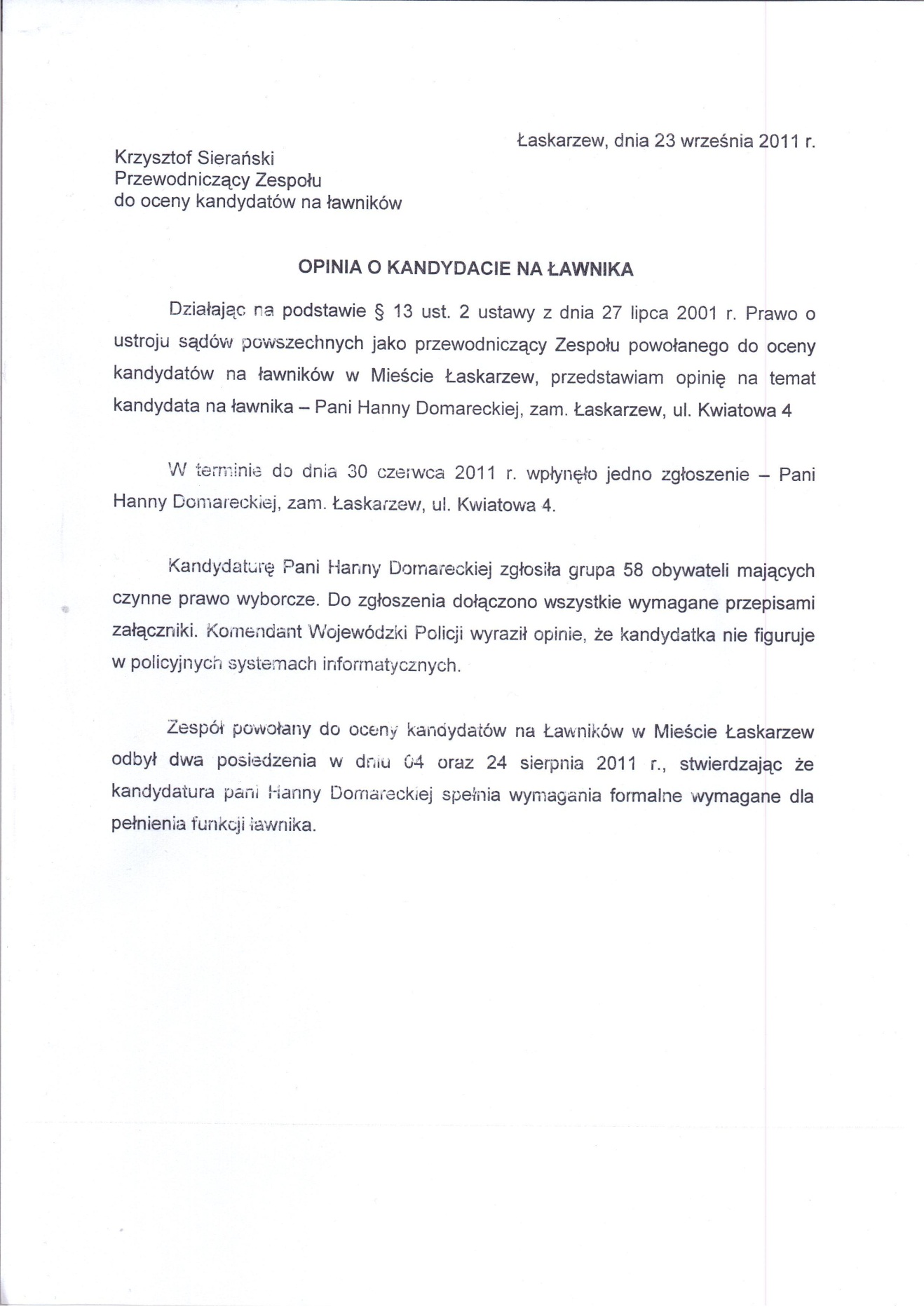 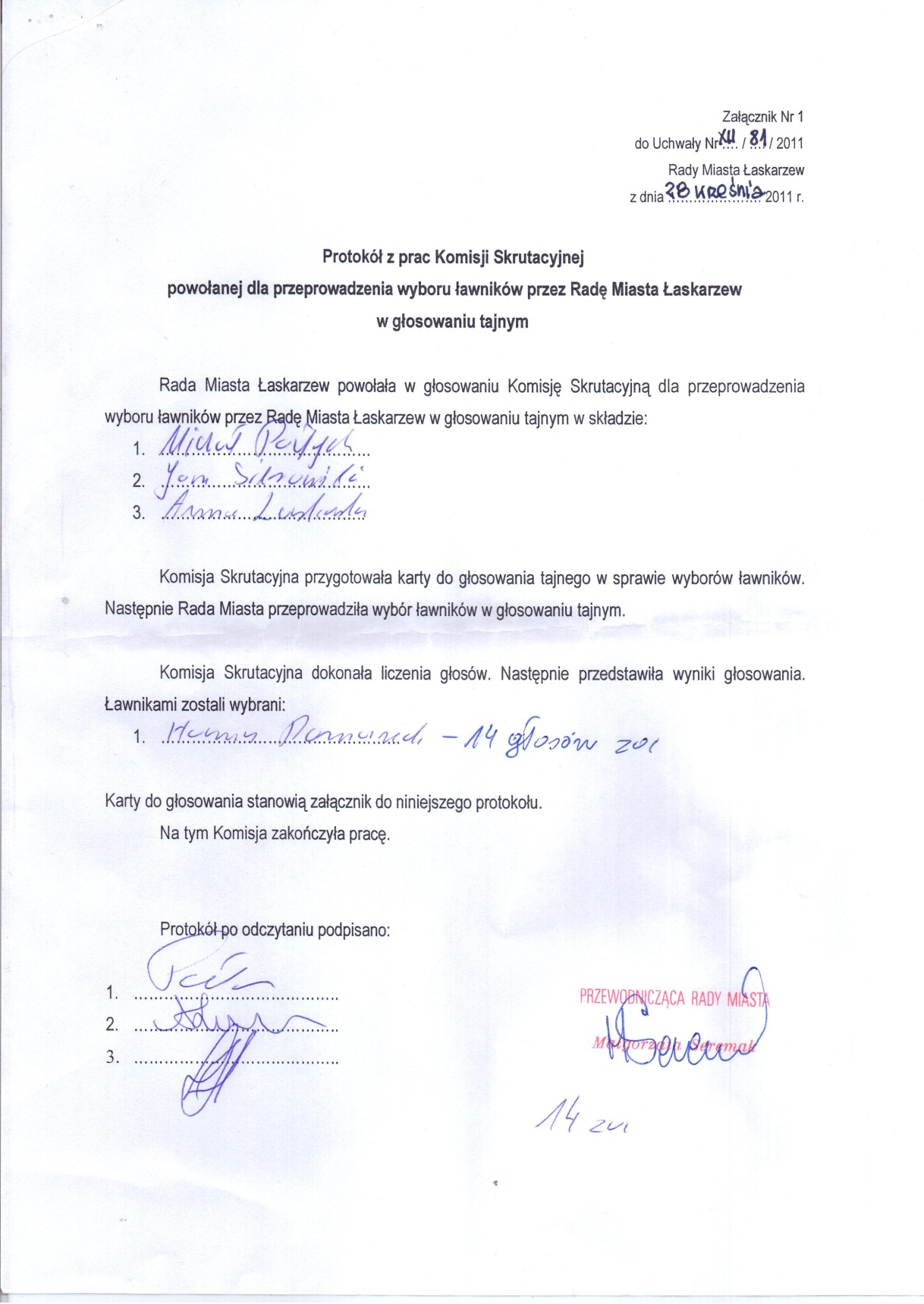 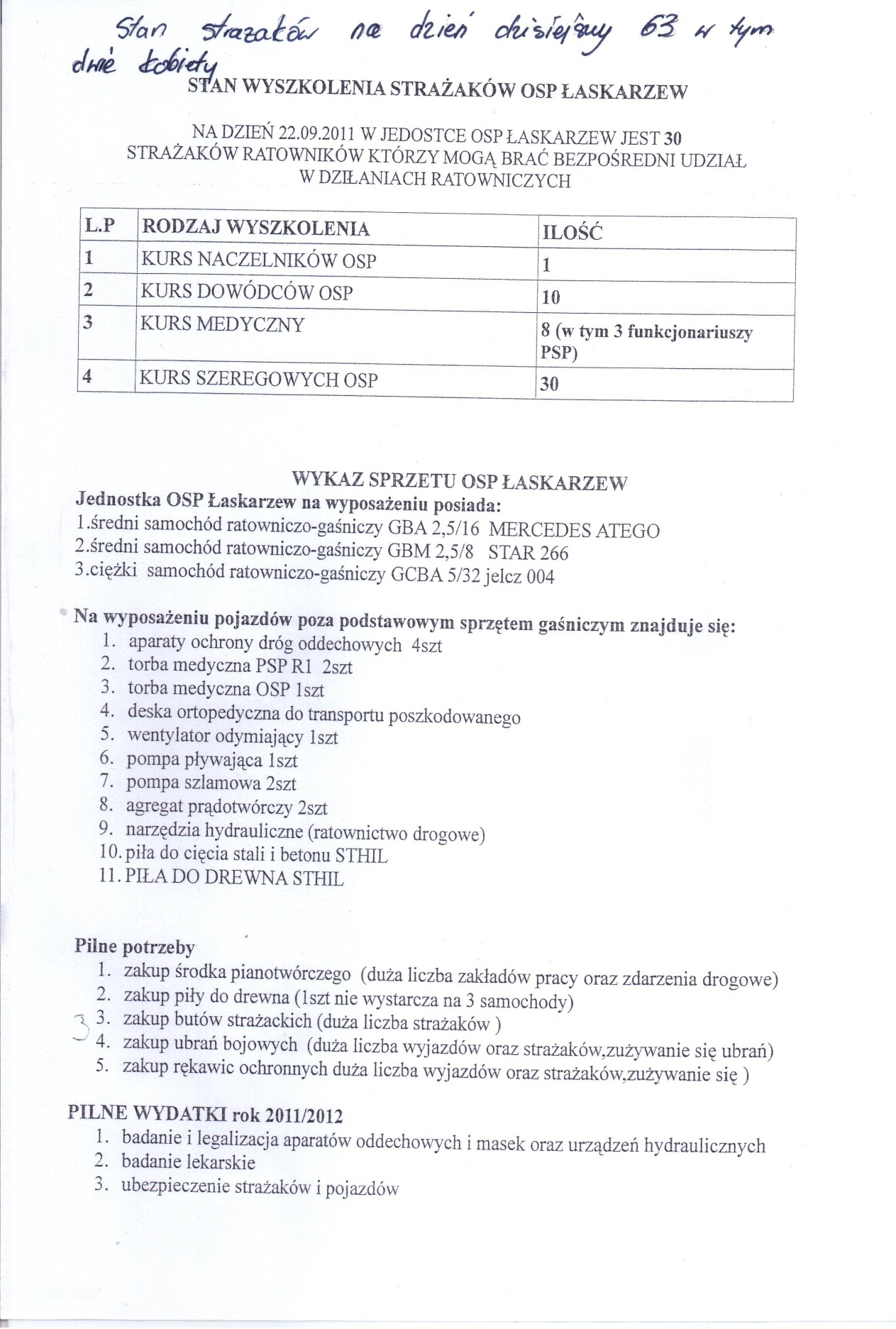 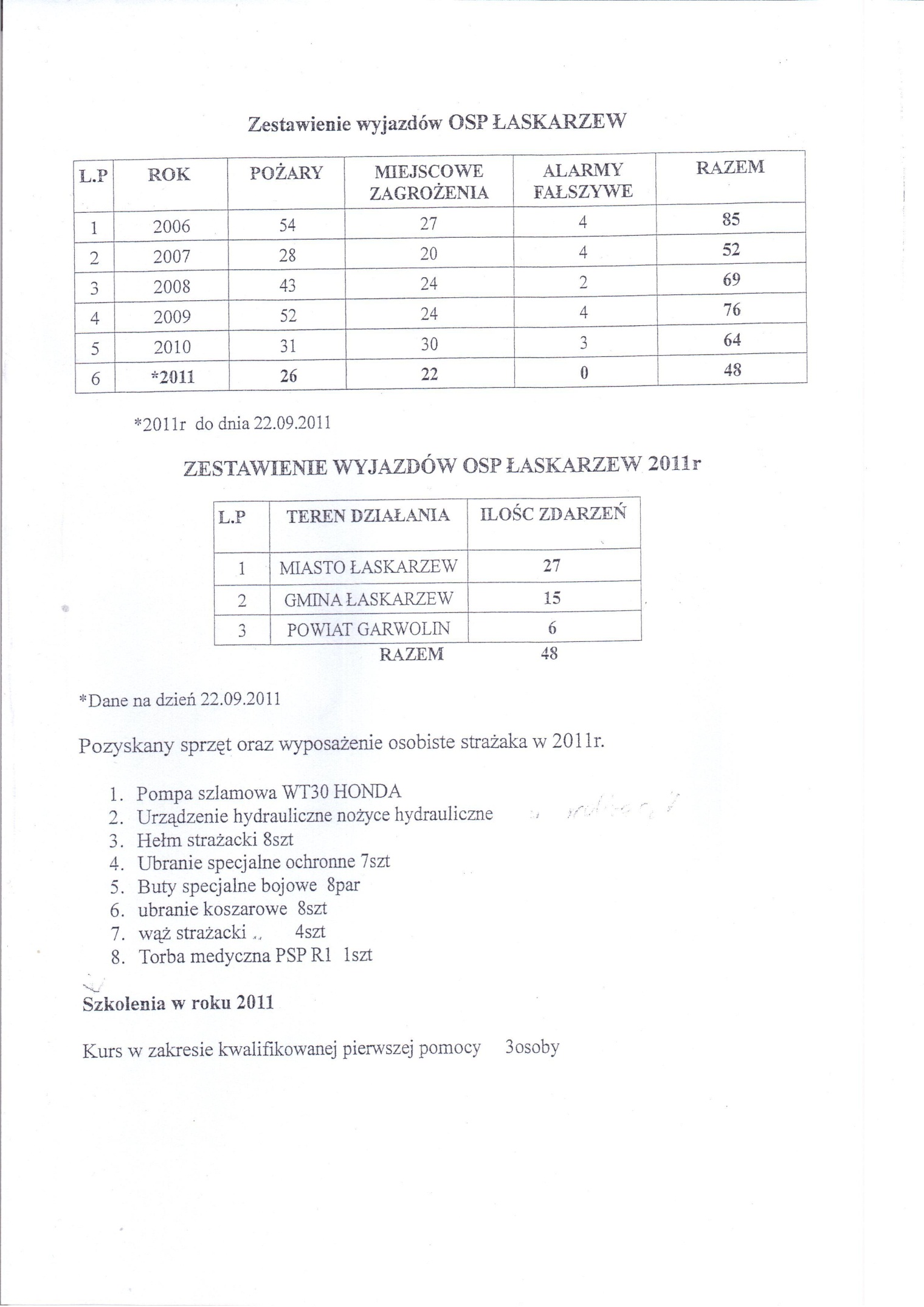 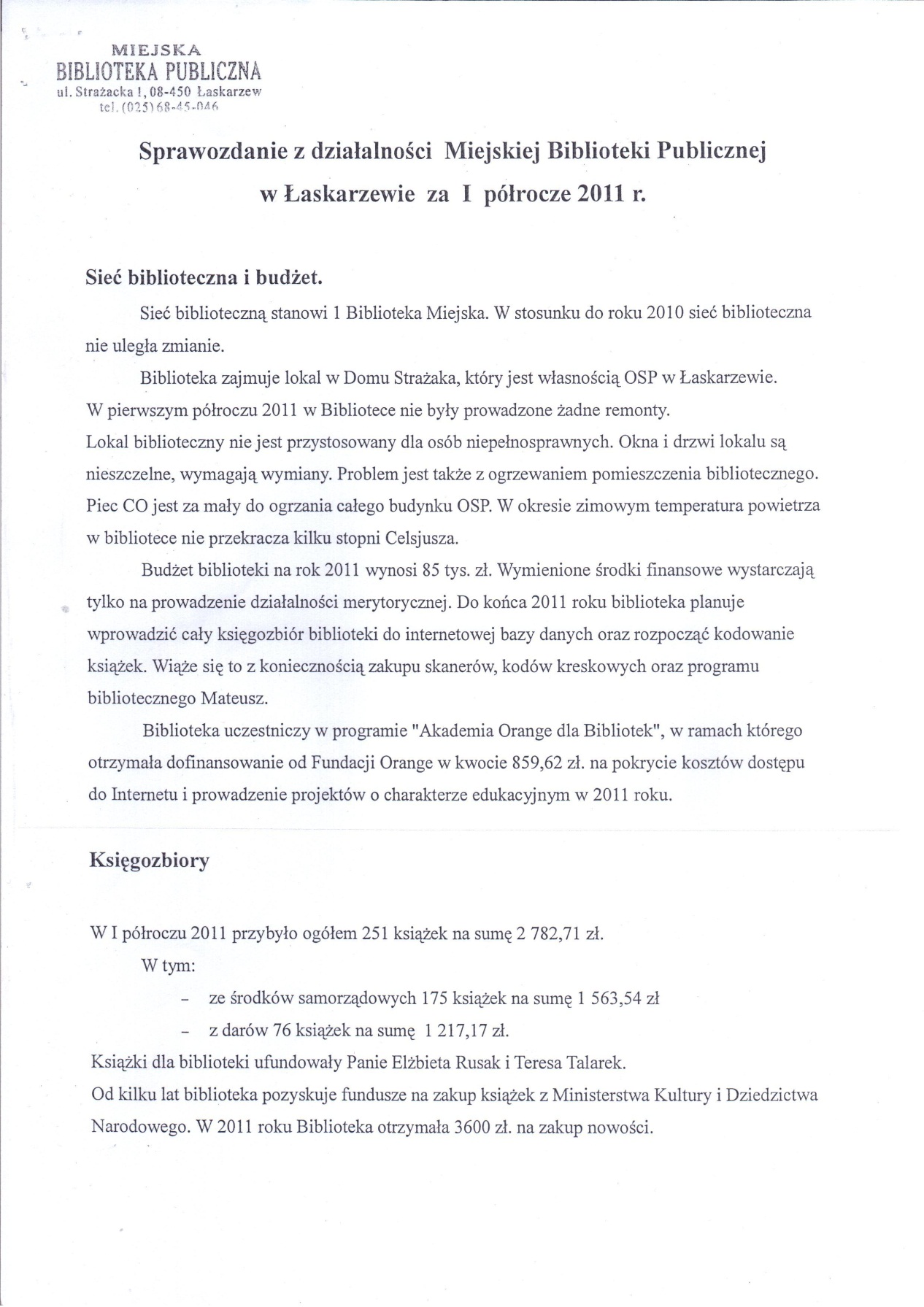 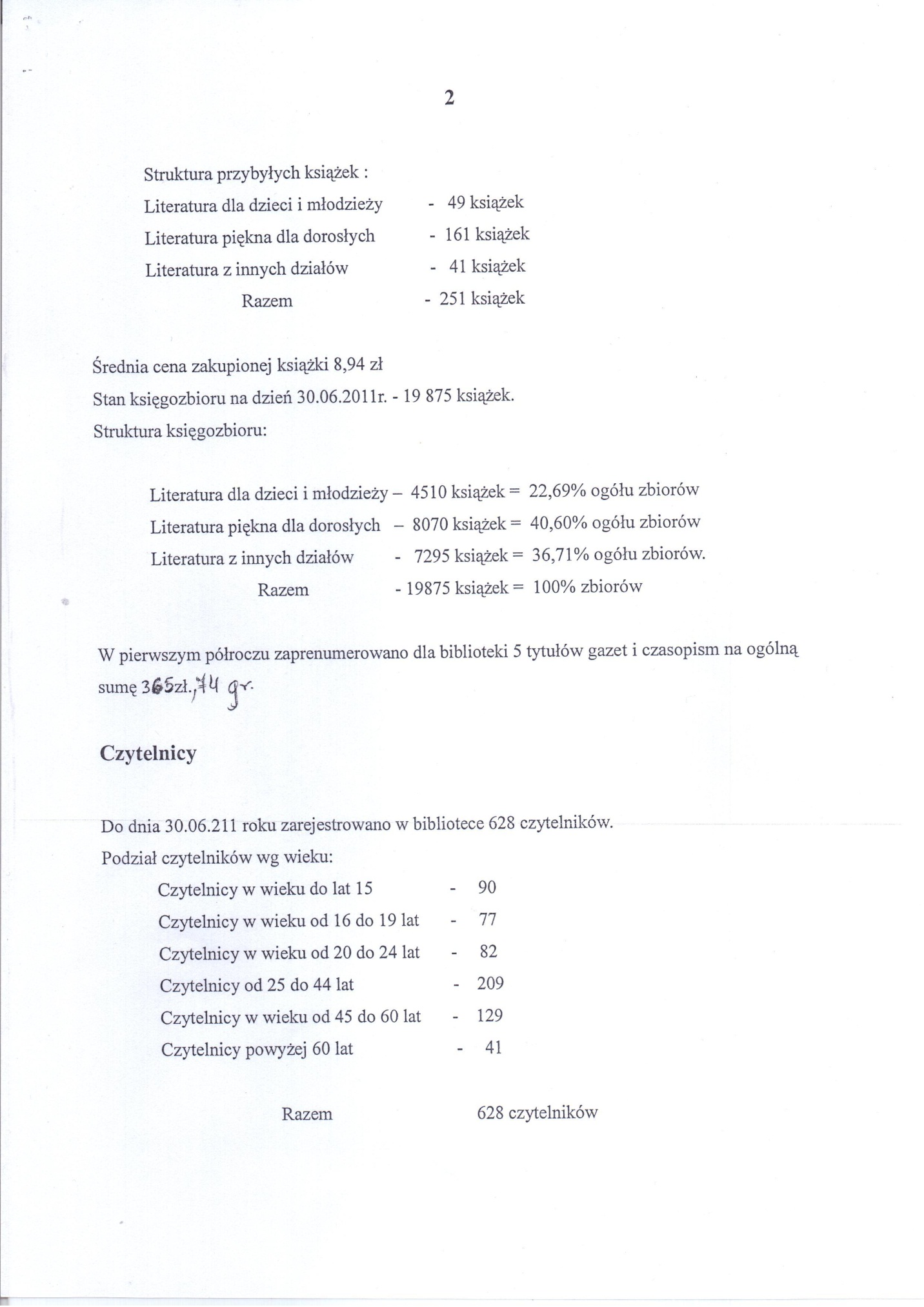 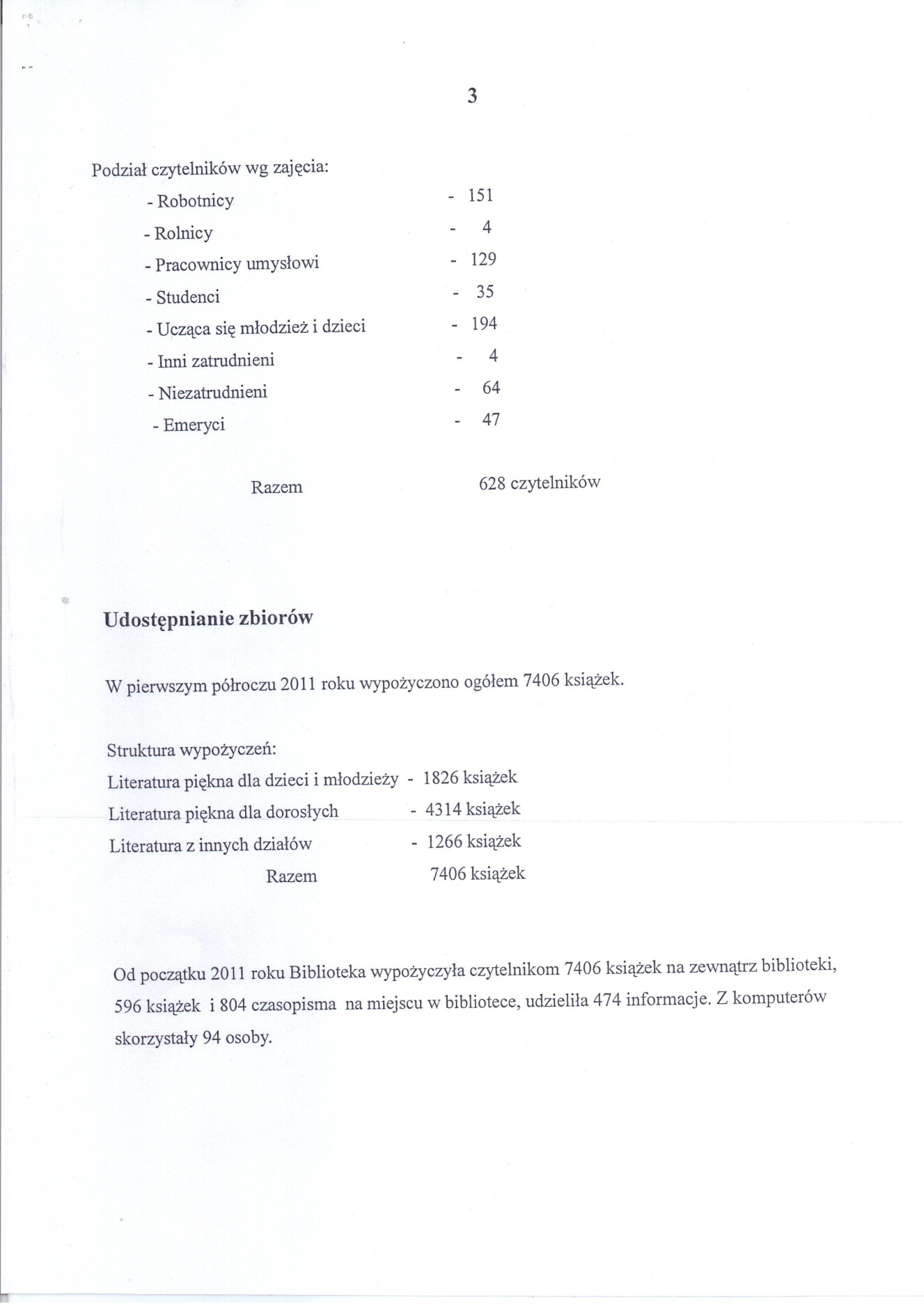 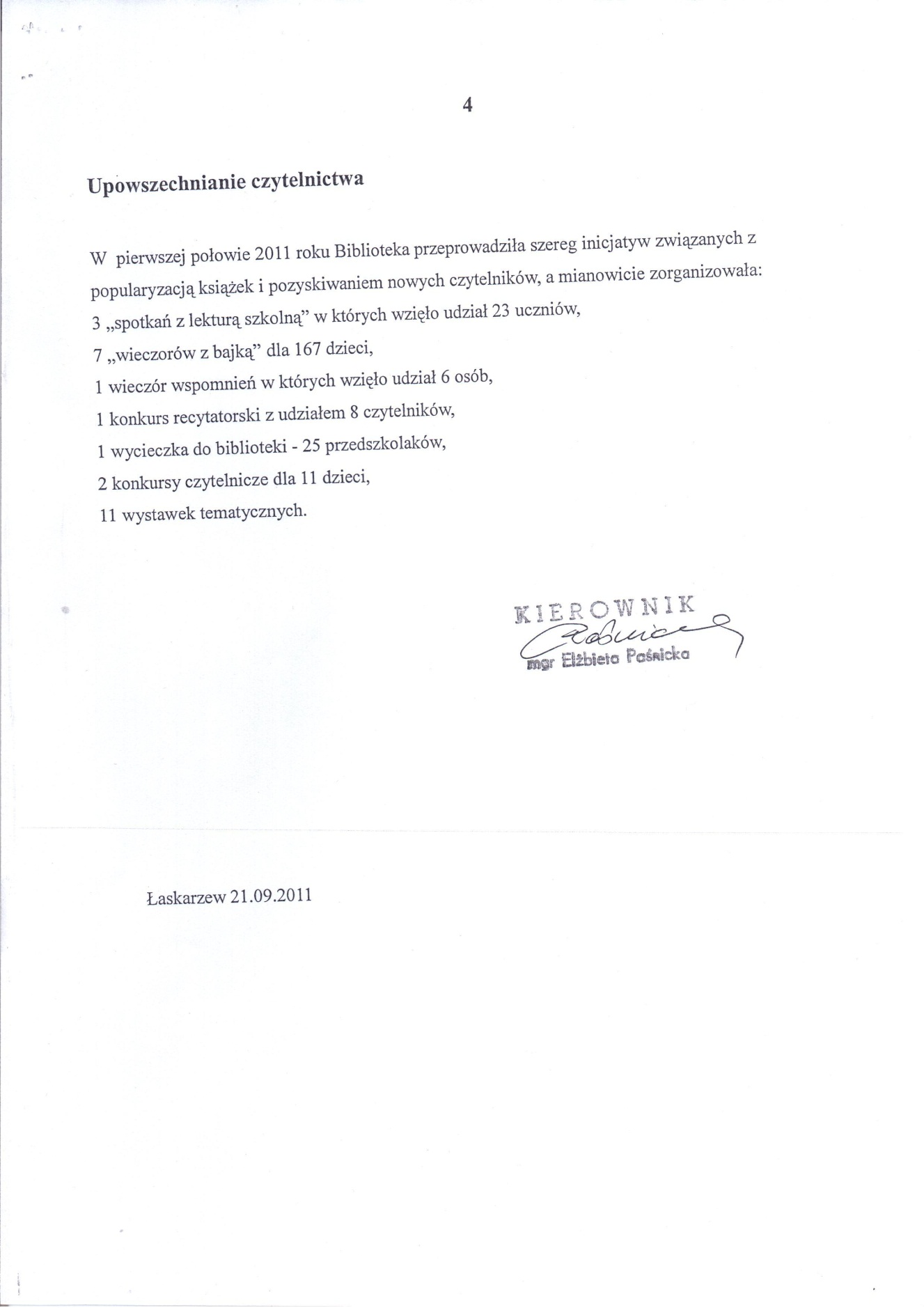 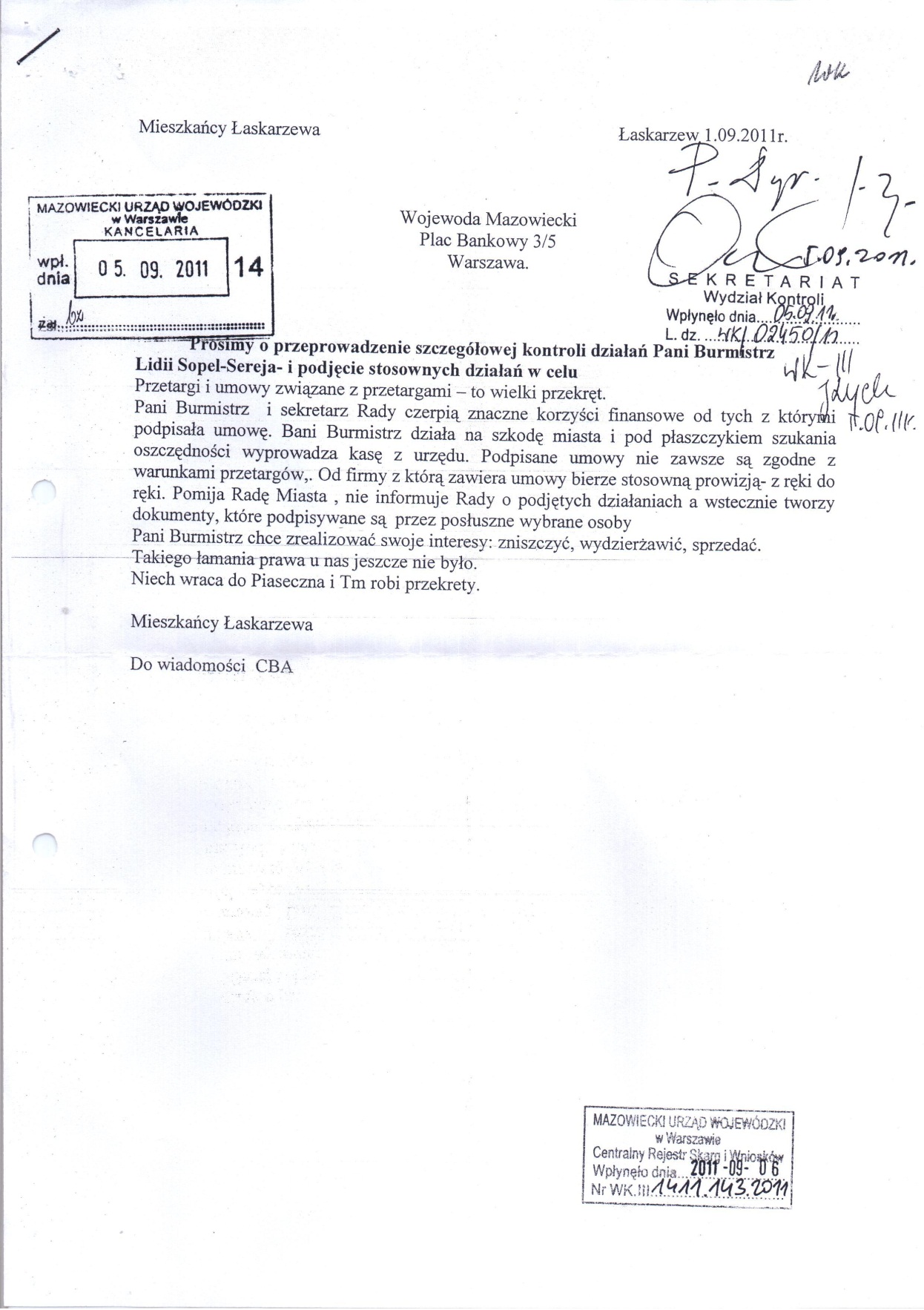 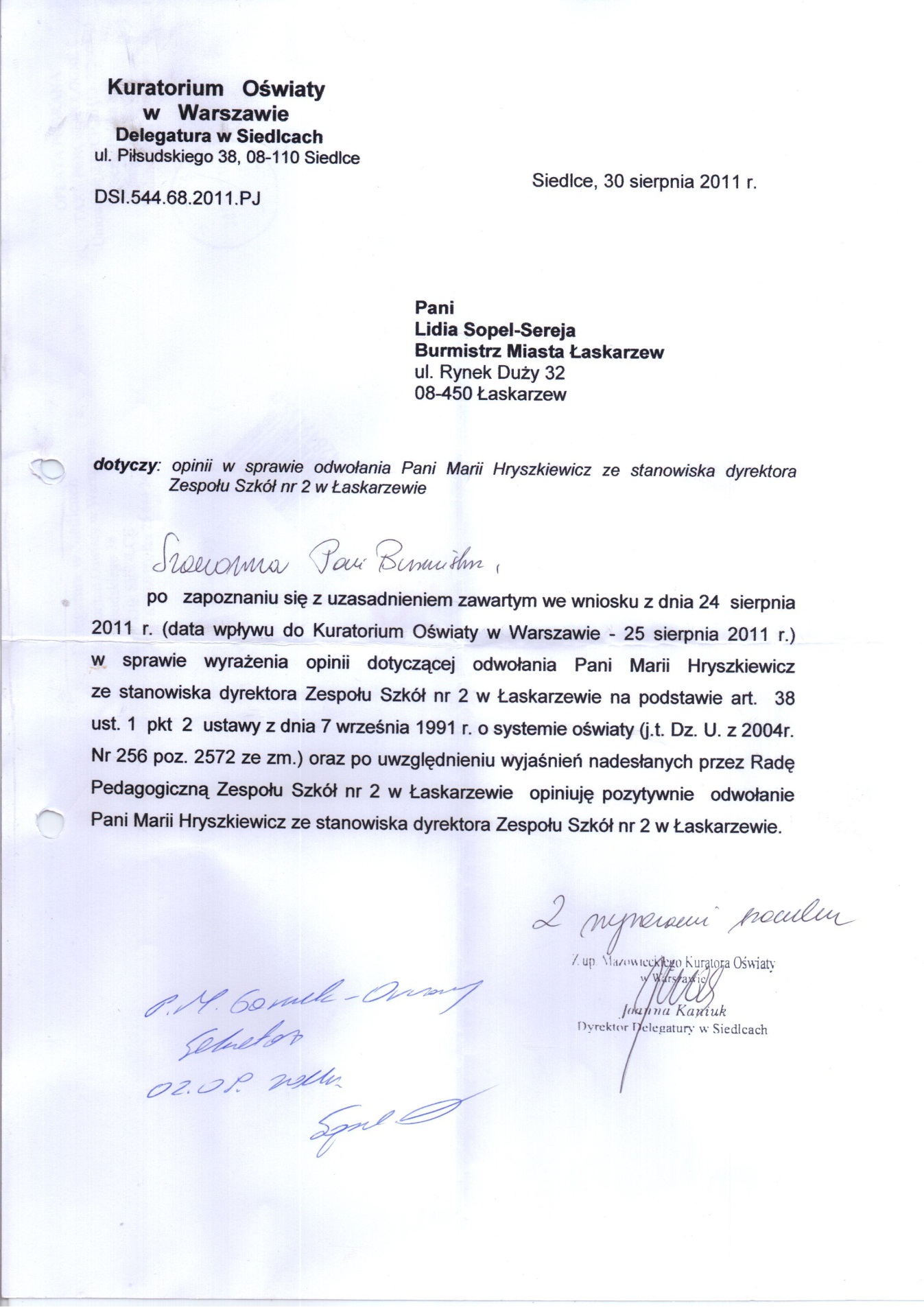 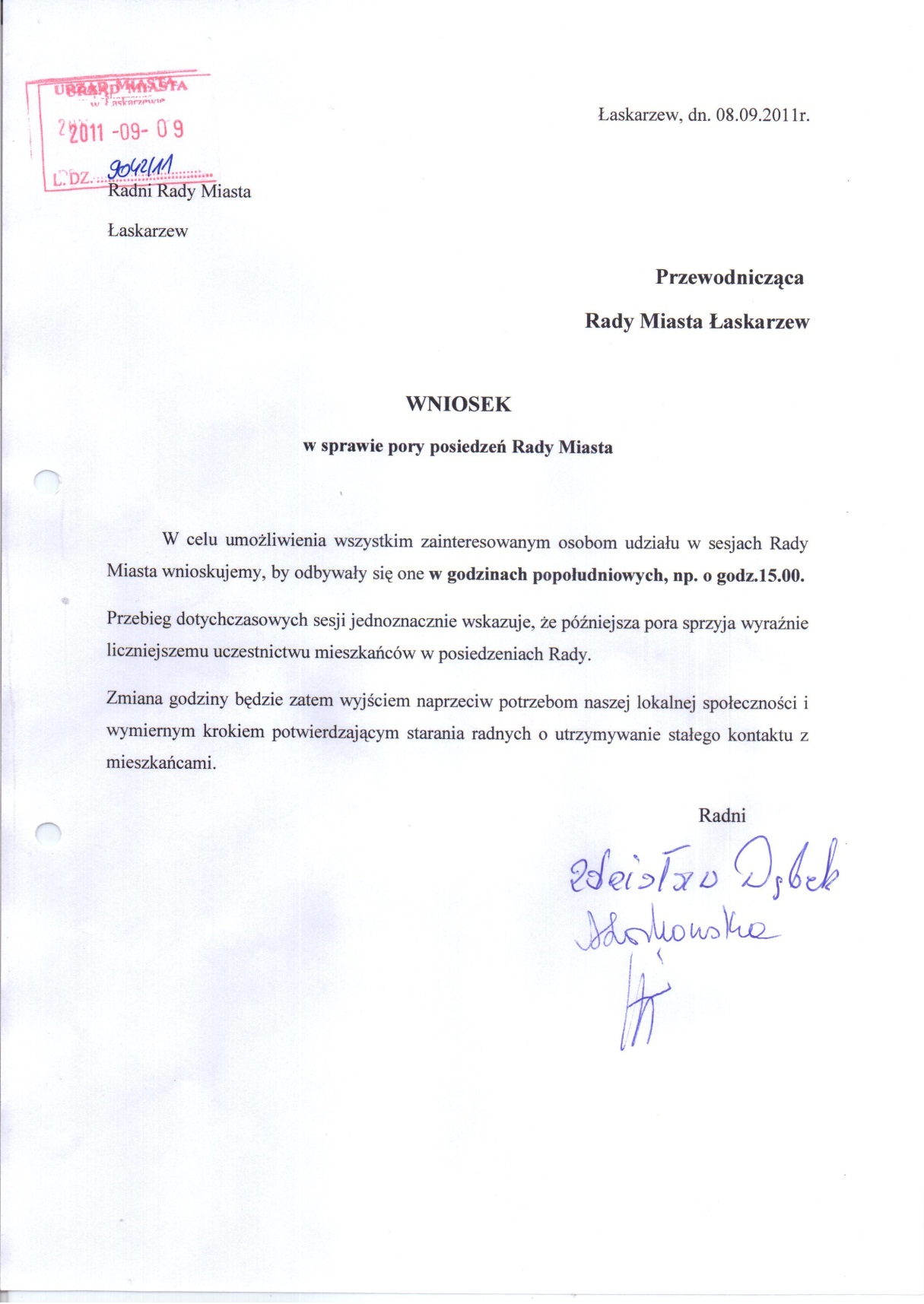 